VSTUPNÍ ČÁSTNázev komplexní úlohy/projektuPokladníKód úlohy66-u-3/AE66Využitelnost komplexní úlohyKategorie dosaženého vzděláníH (EQF úroveň 3)L0 (EQF úroveň 4)Skupiny oborů66 - ObchodVazba na vzdělávací modul(y)Pokladní ŠkolaStřední zahradnická škola, Žákovská, Ostrava - HulvákyKlíčové kompetenceDatum vytvoření30. 08. 2019 17:47Délka/časová náročnost - Odborné vzdělávání8Délka/časová náročnost - Všeobecné vzděláváníPoznámka k délce úlohyRočník(y)3. ročníkŘešení úlohyindividuálníCharakteristika/anotaceKomplexní úloha si klade za cíl naučit žáky pracovat na určitém typu pokladny, zpracovat administrativu spojenou s prací na pokladně. Žák pracuje se získanými teoretickými znalostmi a praktickými dovednostmi z modulu „Pokladní“.Komplexní úloha je rozdělena do dílčích částí, které jsou uvedeny ve formuláři komplexní úlohy. Zadání a řešení jsou uvedeny v jednotlivých přílohách. JÁDRO ÚLOHYOčekávané výsledky učeníOčekávané výsledky učení vycházejí z kompetencí definovaných v profesní kvalifikace Pokladní (66-010-M).Žák:zkontroluje cenu na pokladněvyúčtuje tržby na pokladněpřepočte cenu zboží a služeb na cizí měnu při platbách na pokladněpřijímá hotovostní i bezhotovostní platby za zboží a služby od zákazníků v obchodně provozní jednotcevyplní prodejní dokumentaci, připraví příslušné dokumenty v obchodně provozní jednotcevydává pokladní stvrzenky a doklady za prodej zboží a služby v pokladně obchodně provozní jednotkyobsluhuje pokladnu a pokladní systémyvede administrativní agendu spojenou s prací na kontrolní pokladnějedná ve styku se zákazníky, obchodními partnery a kontrolními orgány v souladu s platnou legislativouprovádí inventarizaci zásob v obchodně provozní jednotceSpecifikace hlavních učebních činností žáků/aktivit projektu vč. doporučeného časového rozvrhu1) zkontroluje cenu na pokladněžák v rámci teoretické výuky:ve spolupráci s učitelem popíše obsluhu pokladny, se kterou pracujepopíše senzorickou kontrolu ceny na obalu zbožípopíše senzorickou kontrolu ceny zboží na čtecím zařízenížák v rámci praktické výuky:provede senzorickou kontrolu cen na pokladněobsluhuje pokladnu a kontrolní systémyzkontroluje počet ks jednotlivého zaúčtovaného zbožíDoporučený časový rozvrh činí 1 vyučovací hodinu.2) vyúčtuje tržby na pokladněžák v rámci teoretické výuky:popíše, jak provede finanční uzávěrku pokladnyve spolupráci s učitelem vysvětlí, co je to výčetkave spolupráci s učitelem vysvětlí, co obnáší uzavření pokladnyžák v rámci praktické výuky:samostatně nebo ve skupině žáků zpracuje finanční uzávěrku pokladnysamostatně vystaví výčetkusamostatně uzavře pokladnuvyúčtuje tržbu na pokladněDoporučený časový rozvrh činí  0,5 vyučovacích hodin.3) přepočte cenu zboží a služeb na cizí měnu při platbách na pokladněžák v rámci teoretické výuky:samostatně vysvětlí, co je to přepočet cizí měnyvysvětlí, co je to směnný kurzpopíše postup při manipulaci s cizí měnou v pokladněžák v rámci praktické výuky:samostatně přepočte cizí měnu dle aktuálního kurzuve spolupráci s učitelem předvede manipulaci s cizí měnou v pokladněDoporučený časový rozvrh činí  0,5 vyučovacích hodin.4) přijímá hotovostní i bezhotovostní platby za zboží a služby od zákazníků v obchodně provozní jednotcežák v rámci teoretické výuky:vyjmenuje způsoby přijímání platby na pokladněpopíše postup při inkasu hotovostipopíše ověřování platnosti měny či ceninypopíše manipulaci s platební kartou při bezhotovostní platběžák v rámci praktické výuky:samostatně přijímá hotovostní i bezhotovostní platbu od zákazníkůpředvede inkaso hotovostiověří platnost a pravost měny či ceninypředvede postup při bezhotovostní platběDoporučený časový rozvrh činí  1 vyučovací hodinu.5) vyplní prodejní dokumentaci, připraví příslušné dokumenty v obchodně provozní jednotcežák v rámci teoretické výuky:popíše druhy prodejní dokumentacevysvětlí, které informace musí poskytnout zákazníkovi ve spojitosti s prodejní dokumentacížák v rámci praktické výuky:samostatně vyplňuje prodejní dokumentaci (záruční listy, paragony)poskytuje zákazníkovi informace ve spojitosti s prodejní dokumentacísamostatně nebo ve skupině žáků vyhledá příslušnou dokumentaci na internetuDoporučený časový rozvrh činí 1  vyučovací hodinu.6) vydává pokladní stvrzenky a doklady za prodej zboží a služby v pokladně obchodně provozní jednotkyžák v rámci teoretické výuky:popíše náležitosti prodejních dokladůžák v rámci praktické výuky:vydává pokladní stvrzenkyDoporučený časový rozvrh činí  1 vyučovací hodinu.7) obsluhuje pokladnu a pokladní systémyžák v rámci teoretické výuky:vysvětlí, co znamená počáteční hotovost (limit)popíše, jaké nedostatky mohou při převzetí limitu vzniknoutpopíše postup při zprovoznění pokladnypopíše základní údržbu pokladnyžák v rámci praktické výuky:převezme počáteční hotovostsamostatně zprovozní pokladnuúčtuje zboží buď mechanicky, nebo pomocí čtecího zařízení, kontroluje ceny, odstraňuje nedostatkystornuje platbu na pokladně a vystaví příslušný dokladDoporučený časový rozvrh činí 1 vyučovací hodinu.8) vede administrativní agendu spojenou s prací na kontrolní pokladněžák v rámci teoretické výuky:popíše vyúčtování jednotlivých druhů plateb a platidelpopíše postup při odvodu tržebpopíše výkaz kontrolní pokladnyžák v rámci praktické výuky:samostatně vede administrativní agendu spojenou s prací na kontrolní pokladněprovede odvod tržby a zdůrazní bezpečnostní předpisyvyhotoví výkaz kontrolní pokladnyDoporučený časový rozvrh činí 0,5 vyučovacích hodin.9) jedná ve styku se zákazníky, obchodními partnery a kontrolními orgány v souladu s platnou legislativoužák v rámci teoretické výuky:ve spolupráci s učitelem popíše podmínky a postupy reklamace zbožípopíše základní právní normy, které se vztahují k prodejižák v rámci praktické výuky:ve skupině žáků předvede řešení reklamacevyplní doklady spojené s vyřizováním reklamacepředvede komunikace se zákazníkem při řešení reklamace či stížnostechve skupině žáků předvede komunikaci se zákazníkem při konfliktní situacive skupině žáků předvede komunikaci se zákazníkem v cizím jazyce (na základní úrovni)předvede jednání s kontrolními orgány v souladu s platnou legislativouDoporučený časový rozvrh činí 1 vyučovacích hodin.10) provádí inventarizaci zásob v obchodně provozní jednotcežák v rámci teoretické výuky:vysvětlí základní pojmy – inventarizace x inventurapopíše postup při inventuřevysvětlí, jak je stanovena inventarizační komisepopíše inventurní soupis žák v rámci praktické výuky:samostatně provede inventarizaci zásobporovná fyzický stav se stavem účetnímzjistí případné inventarizační rozdílyurčí, jak vyřeší případné inventarizační rozdílyDoporučený časový rozvrh činí 0,5 vyučovacích hodin.Metodická doporučeníKomplexní úloha bude využita v teoretické výuce i v odborném výcviku uvedených oborů vzdělání a je rozdělena do dílčích částí.1. dílčí část – samostatný úkolžák ve spolupráci s učitelem provede úkony spojené se zprovozněním pokladny a připraví se k prodeji s obsluhousamostatně si žák převezme hotovostní limit a peníze zaznamená do výčetkyžák vloží peníze do pokladnyžák si vylosuje konkrétní modelovou situaci a vystupuje v roli prodavače nebo zákazníkadle vylosované modelové situace obslouží zákazníkanákup ve spolupráci s učitelem vyúčtujeprovede inkaso peněz2. dílčí část – 4 modelové situacežák si vylosuje konkrétní modelovou situaci - vystupuje v roli prodavače nebo zákazníkažák řeší  různé případy, které jsou zaměřeny na oblast prodeje květinžáci se zapojují samostatně, za účasti učitele opravují případné chybyZpůsob realizaceKomplexní úloha bude řešena v běžné učebně na cvičné pokladně nebo ve cvičné prodejně (dle možností školy).Žáci ze skupiny se během plnění komplexní úlohy budou střídat v rolích prodavače možno i zákazníka.  Učitel bude buďto v roli zákazníka či jako koordinátor obou rolí, které budou sehrávat žáci.Praktická, průřezová, povinnáPomůckyTechnické vybavení:počítač pro učitele a každého žákaInternet, MS Word,  Power Pointdataprojektorplátno na promítánítabule, fix, křídaUčební  pomůcky učitele:počáteční výčetka - tiskopiskonečná výčetka – tiskopis uzavření pokladny - tiskopiskontrolní páskakalkulačkapsací potřebyUčební pomůcky žáka:učební texty k dané problematicetiskopisykalkulačkapsací potřebyPoznámka: Při řešení komplexní úlohy je možné použít tiskopisy, se kterými jsou žáci zvyklí pracovat. Pro hlubší ověření znalostí a dovedností spojených s administrativou při práci s pokladnou poslouží použití jiných formulářů. (Žák nepracuje dle návyku, ale musí aplikovat nabyté znalosti.)VÝSTUPNÍ ČÁSTPopis a kvantifikace všech plánovaných výstupůVýstupem řešení komplexní úlohy bude: počáteční výčetka (při zahájení práce na pokladně) konečná výčetka (při ukončení  práce na pokladně) kontrolní páska – o provedených nákupech formulář o finančních  rozdílech – zjištění a vyčíslení případných finančních rozdílůKritéria hodnoceníZpracování počáteční výčetky 10 nebo 0 bodů, aby žák získal max. počet bodů, musí správně vyplnit předepsané údaje, za špatně vystavenou výčetku se body nepřiznávajíObsluha zákazníka max. 70 bodů, body budou přiděleny za jednotlivé fáze obsluhy takto:poradenská činnost  - max. 25 bodůprodej a práce s pokladnou – max. 25 bodůinkaso peněz (vyúčtování částky, inkaso peněz, vrácení  peněz zákazníkovi, uložení částky do pokladny) – max. 20 bodůAby žák získal body, musí prokázat samostatnost při obsluze zákazníka, samostatnost při obsluze pokladny, jistotu při inkasu peněz a vrácení peněz zákazníkovi.Zpracování konečné výčetky 10 nebo 0 bodů, aby žák získal max. počet bodů, musí správně vyplnit předepsané údaje, za špatně vystavenou výčetku se body nepřiznávajíUzávěrka pokladny – zjištění případných finančních rozdílů 10 nebo 0 bodů, aby žák získal 10 bodů, musí správě vyčíslit finanční rozdíly, jinak se body nepřiznávají100% - 91% - výborný90% - 76% - chvalitebný75% - 56% - dobrý55% - 36% - dostatečný35% -   0% - nedostatečnýDoporučená literaturaNOVOTNÝ, Mojmír. Obchodní provoz pro střední odborná učiliště. Praha: Fortuna, 2003. ISBN 80-7168-845-2.KAPLOVÁ, Františka. Obchodní provoz pro střední odborná učiliště obor Prodavač. Olomouc: Nakladatelství Olomouc, 2001. ISBN isbn80-7182-131-4.PoznámkyPřehled o úloze:Samostatný úkolModelové situaceTiskopisyObsahové upřesněníOV NSK - Odborné vzdělávání ve vztahu k NSKPřílohysamostatna-prace_zadani.docxsamostatna-prace_reseni.docxmodelova-situace-c-1.docxmodelova-situace-c-2.docxmodelova-situace-c-3.docxmodelova-situace-c-4.docxprace-s-pokladnou_konecna-vycetka.docxprace-s-pokladnou_odvod-trzby.docxprace-s-pokladnou_pocatecni-vycetka.docxprace-s-pokladnou_prevzeti-limitu.docxprace-s-pokladnou_uzavreni-pokladny.docxMateriál vznikl v rámci projektu Modernizace odborného vzdělávání (MOV), který byl spolufinancován z Evropských strukturálních a investičních fondů a jehož realizaci zajišťoval Národní pedagogický institut České republiky. Autorem materiálu a všech jeho částí, není-li uvedeno jinak, je Šárka Thanheiserová. Creative Commons CC BY SA 4.0 – Uveďte původ – Zachovejte licenci 4.0 Mezinárodní.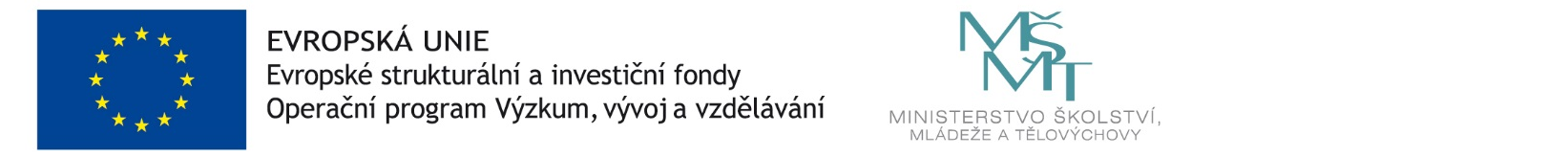 